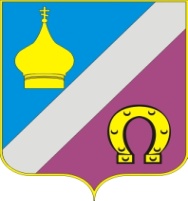 РОСТОВСКАЯ ОБЛАСТЬ  НЕКЛИНОВСКИЙ РАЙОНМУНИЦИПАЛЬНОЕ ОБРАЗОВАНИЕ «НИКОЛАЕВСКОЕ СЕЛЬСКОЕ ПОСЕЛЕНИЕ»АДМИНИСТРАЦИЯ НИКОЛАЕВСКОГО СЕЛЬСКОГО ПОСЕЛЕНИЯРАСПОРЯЖЕНИЕ01.03. 2022 г 	                                                       № 23 р	с. Николаевка«О внесении изменений в распоряжение главы Администрации Николаевского сельского поселения от 23.01.2017 № 8 «Об утверждении Правил внутреннего трудового распорядка Администрации Николаевского сельского поселения»В соответствии с Трудовым кодексом Российской Федерации, Федеральным законом от 02.07.2021 № 311-ФЗ «О внесении изменений в Трудовой кодекс Российской Федерации», руководствуясь Уставом муниципального образования «Николаевское сельское поселение»,  1. Внести в приложение к распоряжению главы Администрации Николаевского сельского поселения от 23.01.2017 № 8 «Об утверждении Правил внутреннего трудового распорядка Администрации Николаевского сельского поселения» (в редакции распоряжений Администрации Николаевского сельского поселения от 19.11.2019 № 84 и от 05.03.2020 № 15 р) следующие изменения:1.1. пункт 2.2 дополнить подпунктом 10.1 следующего содержания:«10.1) сведенияоб адресах сайтов и (или) страниц сайтов в информационно-телекоммуникационной сети «Интернет», на которых гражданин, претендующий на замещение должности муниципальной службы, размещали общедоступную информацию, а также данные, позволяющие их идентифицировать;»;1.2. в пункте 2.3:1.2.1. подпункт 2 изложить в следующей редакции:«2) паспорт или иной документ, удостоверяющий личность;»;1.2.2. в подпункте 3 слова «или работник поступает на работу на условиях совместительства» исключить;1.2.3. подпункт 7 исключить;1.3. пункт 2.7 изложить в следующей редакции:«2.7. Прием на работу оформляется трудовым договором ираспоряжениемАдминистрации Николаевского сельского поселения о приеме на работу, изданным на основании заключенного трудового договора. Содержание приказа должно соответствовать условиям заключенного трудового договора.»;1.4. пункт 2.8 изложить в следующей редакции:«2.8.При заключении трудового договора в нем по соглашению сторон может быть предусмотрено условие об испытании работника в целях проверки его соответствия поручаемой работе.Испытание при приеме на работу не устанавливается для лиц, определенных статьей 70 Трудового кодекса Российской Федерации.При неудовлетворительных результатах испытания Работодатель имеет право до истечения срока испытания расторгнуть трудовой договор с работником, предупредив его об этом в письменной форме не позднее, чем за три дня с указанием причин, послуживших основанием для признания работника не выдержавшим испытание.Если в период испытания работник придет к выводу, что предложенная ему работа не является для него подходящей, то он имеет право расторгнуть трудовой договор по собственному желанию, предупредив об этом Работодателя в письменной форме за три дня.»;1.5. пункт 2.9 дополнить словами «в случае, если работа у Работодателя является для работника основной(за исключением случаев, если в соответствии с Трудовым кодексом Российской Федерации, иным федеральным законом трудовая книжка на работника не ведется)»;1.6. абзац второй пункта 2.10 после слов «последний день его работы» дополнить словами «за исключением случаев, когда работник фактически не работал, но за ним, в соответствии с Трудовым кодексом Российской Федерации или иным федеральным законом, сохранялось место работы (должность)»;1.7. в пункте 3.1:1.7.1. абзац четвертый дополнить словами «, требований охраны труда»;1.7.2. дополнить абзацем следующего содержания:«- проводить самостоятельно оценку соблюдения требований трудового законодательства и иных нормативных правовых актов, содержащих нормы трудового права (самообследование).»;1.8. в пункте 3.2:1.8.1. абзац шестой дополнить словами «, трудовыми договорами»;1.8.2. в абзаце восьмом слова «надзора и контроля» заменить словами «контроля (надзора)»;1.8.3. абзац двадцать шестой после слов «предусмотренные трудовым законодательством,» дополнить словами «в том числе законодательством о специальной оценке условий труда, и»;1.9. абзацы третий и четвертый пункта 8.1 признать утратившими силу;1.10. абзац четвертый пункта 9.4 изложить в следующей редакции:«Дисциплинарное взыскание, за исключением дисциплинарного взыскания за несоблюдение ограничений и запретов, неисполнение обязанностей, установленных законодательством Российской Федерации о противодействии коррупции, не может быть применено позднее шести месяцев со дня совершения проступка, а по результатам ревизии, проверки финансово-хозяйственной деятельности или аудиторской проверки - позднее двух лет со дня его совершения. Дисциплинарное взыскание за несоблюдение ограничений и запретов, неисполнение обязанностей, установленных законодательством Российской Федерации о противодействии коррупции, не может быть применено позднее трех лет со дня совершения проступка. В указанные сроки не включается время производства по уголовному делу.».2. Главному специалисту Администрации Николаевского сельского поселения Левиной О.Г. ознакомить с настоящим распоряжением всех работников Администрации Николаевского сельского поселения под роспись.3. Главному специалисту Администрации Николаевского сельского поселения Левиной О.Г. разместить настоящее распоряжение на официальном сайте Администрации Николаевского сельского поселения в информационно-телекоммуникационной сети «Интернет».4. Настоящее распоряжение вступает в силу со дня подписания, за исключением подпункта 1.7.2 пункта 1.7 настоящего распоряжения, который вступает в силу не ранее 1 марта 2022 года.Глава АдминистрацииНиколаевского сельского поселения                                                 Е.П. Ковалева